Workshop report  The workshop on “Mitigation measures of human induced impacts on marine ecosystems” organized by the CBD-members Olivia Langhamer and Petra Rodewald was held September 16th at IBI. It was a rather small, but very interesting and constructive workshop where 15 researchers from different institutions in Norway (NTNU with IBI and Ind. Ecology, NINA, NIVA), from KVA in Sweden and from Melbourne University in Australia gathered. Other participants were from the industry PE Reefs and from Lister community. In that way the workshop contained a broad variation of presentations within both research topics and applications at the Norwegian, Swedish and Australian coasts, with several examples and future plans for effective marine habitat designs as enhancement tools. There were many possibilities for interesting and fruitful discussions on e.g. effective reef designs for different purposes and localities in temperate waters, anthropogenic impacts, lobster and fish behavior, data collection, and habitat mapping. Future scientific collaboration plans have been established with an agreement on a proposal-writing about marine habitat enhancement and its effects on the coastal environment. Additionally, collaboration with the coastal industry will be arranged since they plan to create new working places in a community (Flekkefjord) that is heavily affected by the oil crack. This workshop was organized in connection to a visiting PhD student from Melbourne University and we are grateful to the CBD for supporting it!Program and presentations10.00  Welcome & ice breaker (very short presentation-round of participants and expertise)10.20  Can Artificial Reefs function as Marine Protected Areas? Download Langhamers presentation (pdf)Olivia Langhamer, NTNU10.40  Coffee break 11.00 Risks and opportunities of habitat alteration in relation to offshore renewable energy. Download Wilhelmssons presentation Dan Wilhelmsson, KVA, Sweden  11.20 ARs in Norway: Experiences from different pilot experiments along the Norwegian coast Download Christies PresentationsHartvig Christie, NIVA 11.40 PE Reefs, the EcoUrchin (pdf link)Thomas Netland, PE Reefs12.00 Lunch break13.20 Why should we bring Artificial Reefs into the lab? Download Rodewalds presentationPetra Rodewald, NTNU13.40 Multi-criteria analyses and localization of infrastructure. Download Hanssens presentationFrank Hanssen, NINA 14.00  Life cycle impact assessment methodologies for impacts on marine ecosystems. Download Woods presentationJohn Sebastian Woods, NTNU14.20  Monitoring reef balls and other effective new reef designs. Download Komyakovas presentation.Valeriya Komyakova, Uni Melbourne  14.40  Coffee15.15 Plenary discussion with a specific topic16.20 End 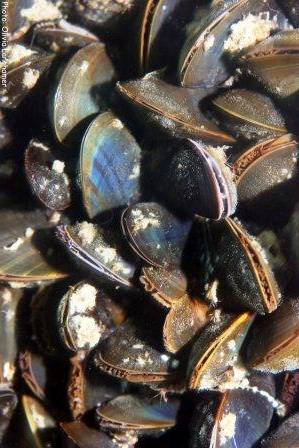 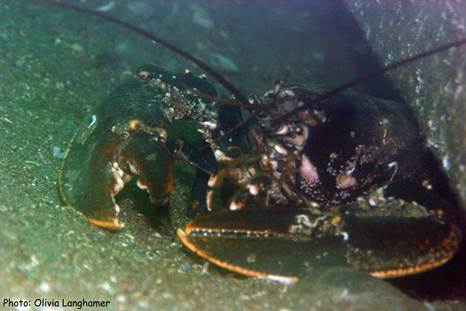 